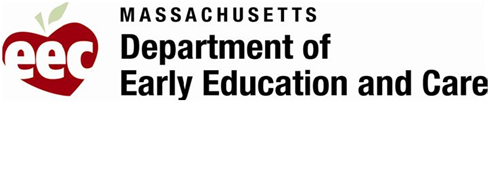 Continuous Quality Improvement Plan (CQIP)Center Based/School Based ProgramsOverviewThe Continuous Quality Improvement Plan (CQIP) is a requirement for programs that are participating in the MA Quality Rating and Improvement System (QRIS). This is also a requirement for programs that receive coaching or mentoring through the Educator and Provider Support (EPS) grant. Effective use of this tool will increase staff engagement in QRIS and will support improvement in programmatic services. Use of this tool will also support advancement in the QRIS Standards:Curriculum and LearningAdult/Child RelationshipsSafe, Healthy Indoor and Outdoor EnvironmentsWorkforce Development and Professional QualificationsFamily and Community EngagementLeadership, Supervision, Administration and Management You can find QRIS resources and support for the CQIP by visiting EEC’s web site: www.mass.gov/edu/birth-grade-12/early-education-and-care/provider-and-program-administration/quality-rating-and-improvement-system-qris.html and the on-line learning community: QRIScommunity.org. Program InformationProgram Name:     Program Number: Program Administrator: Date: 	Program Quality Specialist: Program Address: 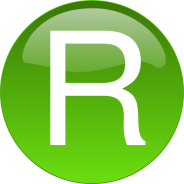 Program Support (i.e. coaches, mentors, consultants, etc.): STEPS FOR COMPLETING THIS FORM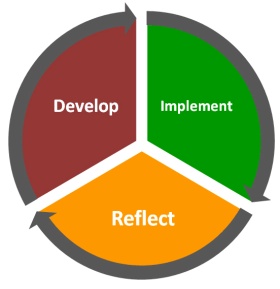 DEVELOP a Continuous Quality Improvement Plan by completing the following steps: Allocate administrative planning time to develop the CQIP (allow time in staff meetings to work on the CQIP, encourage ALL staff to engage in the process).Review all QRIS required documentation (for example: your program’s policy for including parental input in progress reports). Review the Professional Qualifications Registry (PQR) for all staff (do any staff members need required trainings or college coursework added to their IPDP?) Review data from all of the required Measurement Tools, including: Business Administration Scale (BAS); Environment Rating Scales (ITERS-R, ECERS-R); Arnett or Classroom Assessment Scoring System (CLASS); Strengthening Families ; Health and Safety Self-Assessment; Staff Surveys (Level 3 and Level 4); Family Surveys (Level 3 and Level 4).Identify the program’s areas of strength (what are you doing well?)Identify the program’s areas for potential growth (what aspects of your program could benefit from improvement?)Create clear action steps that will support identified areas for potential growth (prioritize the areas that are most important in sustaining your current level and/or moving your program up to the next level).Identify team members who are responsible for the action steps (this will likely include administrative staff and educators).Determine target dates for completion of action steps (make sure the dates are achievable, yet also hold the program staff accountable).IMPLEMENT the program’s Continuous Quality Improvement Plan by completing the following steps: Allocate resources to support progress on the CQIP (staff, materials, trainings, etc.)Use classroom observation time to identify progress on the goals and action steps in your plan (encourage all staff to assist with observations)Provide concrete feedback to educators to support their continued growth (improvement in program quality benefits staff as well as children and families!)Keep family members informed of the steps you are taking to improve the quality of your program (invite them to participate in the CQI process) REFLECT on progress by completing the following steps: Review the action steps in your CQIP quarterly (what did you do well?)Identify action steps that need continued work (what can you  do better?)Update the Continuous Quality Improvement Plan annually, or more frequently if necessary (go back to DEVELOP the CQIP). Environment Rating Scale - Iters-R and ecers-r(Please create action steps for all of the subscales that need improvement)QRIS Required Documentation, Workforce Qualifications and Professional Development(If all of these requirements are met, please consider documentation and workforce development needs for next QRIS Level)Programs may use the Center Based and School Based QRIS Requirements Checklist (Level 2, 3, or 4) to assess required documentation, workforce qualifications, and professional development.Required QRIS Measurement Tools (Please create action steps for all of the areas that need improvement)This area is available for additional action steps, if needed.Program Administrator Signature: Program Number: Date Updated: Date Updated: Date Updated: ERS SUBSCALEAREAS OF STRENGTHAREAS FOR POTENTIAL GROWTHACTION STEP(what, who and when)REFLECTION1. Space and FurnishingsITERS-R Score:ECERS-R Score:(Required)What did we do well? What can we do better?Date Completed:2. Personal Care RoutinesITERS-R Score:ECERS-R Score:(Required)What did we do well?What can we do better?Date Completed:3. Language & Reasoning/ Listening & TalkingITERS-R Score:ECERS-R Score:(Required)What did we do well?What can we do better?Date Completed:4. ActivitiesITERS-R Score:ECERS-R Score:(Required)What did we do well?What can we do better?Date Completed:5. Interaction ITERS-R Score:ECERS-R Score:(Required)What did we do well?What can we do better?Date Completed:6. Program StructureITERS-R Score:ECERS-R Score:(Required)What did we do well?What can we do better?Date Completed:7. Parents and StaffITERS-R Score:ECERS-R Score:(Required)What did we do well?What can we do better?Date Completed:FOCUS AREAAREAS OF STRENGTHAREAS FOR POTENTIAL GROWTHACTION STEP(what, who and when)REFLECTIONQRIS Required DocumentationWhat did we do well?What can we do better?Date Completed:Workforce Qualifications and Professional DevelopmentWhat did we do well?What can we do better?Date Completed:FOCUS AREAAREAS OF STRENGTHAREAS FOR POTENTIAL GROWTHACTION STEP(what, who and when)REFLECTIONHealth and Safety Self-Assessment(Not requiredyet)What did we do well?What can we do better?Date Completed:Family Survey(Required for Level 3 and Level 4)What did we do well?What can we do better?Date Completed:Staff Survey(Required for Level 3 and Level 4)What did we do well?What can we do better?Date Completed:CLASS or Arnett(Required)What did we do well?What can we do better?Date Completed:Strengthening Families Self-Assessment(Required)What did we do well?What can we do better?Date Completed:Program Administration Scale (PAS)Score:(Required)What did we do well?What can we do better?Date Completed: :FOCUS AREAAREAS OF STRENGTHAREAS FOR POTENTIAL GROWTHACTION STEP(what, who and when)REFLECTIONWhat did we do well?What can we do better?Date Completed:What did we do well?What can we do better?Date Completed: